水生動物-龍蝦四年丁班 17號羅苡媗.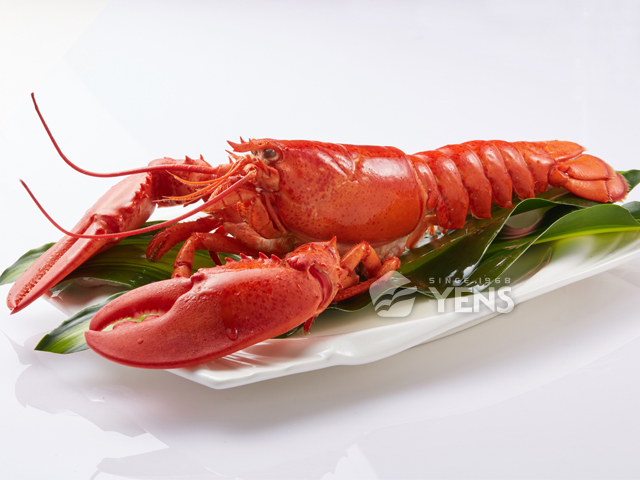 外型特徵1. 脊龍蝦屬和龍蝦屬。2. 雖然從外形上龍蝦與海螯蝦非常類似。3. 這兩個科均有堅硬的盔甲和但前者屬於無螯下目。分布位置1. 龍蝦生活在溫暖海域之中，比如加勒比海、地中海、南非，尤其在澳大利亞和亞洲附近的海域。特別的地方1. 龍蝦的觸角很長。2. 比較粗並且多刺。